Главным управлением МЧС России по Алтайскому краюосуществляется набор по специальностям и направлениям подготовки на места, финансируемые за счет средств федерального бюджета Условия отбора и приема на первый курсПрием на обучение граждан, впервые принимаемых на службу в систему МЧС России, проводится по заявлению кандидата на обучение, представляемому в орган, организацию, подразделение МЧС России не позднее 1 апреля года поступления, и на основании результатов отбора. В случае если кандидат на обучение не достиг возраста      18 лет, требуется письменное согласие его родителей (законных представителей).Перечень высших учебных заведений МЧС России:Федеральное государственное бюджетное образовательное учреждение высшего образования "Академия Государственной противопожарной службы МЧС России" (г. Москва);Федеральное государственное бюджетное образовательное учреждение высшего образования "Уральский институт Государственной противопожарной службы МЧС России"  (г. Екатеринбург);Федеральное государственное бюджетное образовательное учреждение высшего образования "Сибирская пожарно-спасательная академия МЧС России" (г. Железногорск);Федеральное государственное бюджетное образовательное учреждение высшего образования "Санкт-Петербургский университет Государственной противопожарной службы МЧС России" (г. Санкт-Петербург), по направлениям подготовки: 	Пожарная безопасность, срок обучения 5 лет, с присвоением квалификации «специалист»;Техносферная безопасность, профиль «Пожарная безопасность», срок обучения 4 года, с присвоением квалификации «бакалавр».Кандидаты на обучение проходят предварительное и окончательное медицинское освидетельствование в порядке, установленном приказом МВД России от 30 августа 2018 года № 356 «О требованиях к состоянию здоровья граждан, поступающих на службу в ФПС ГПС, и сотрудников ФПС ГПС, перечных дополнительных обязательных диагностических исследований, проводимых до начала медицинского освидетельствования граждан, по ступающих на службу в ФПС ГПС, сотрудников ФПС ГПС, порядке проведения контрольного обследования и повторного освидетельствования по результатам независимой военно-врачебной экспертизы и формах документации, необходимых для деятельности военно-врачебных комиссий в системе МЧС России».Направления подготовки (специальности) для обучения за счет средств федерального бюджета	До начала вступительных испытаний кандидаты на обучение по очной бюджетной форме в обязательном порядке непосредственно в учебном заведении проходят:профессиональное психологическое обследование, направленное на получение объективных данных о личных качествах кандидата, рекомендации которого подлежат обязательному учету при принятии приемной комиссией решения о допуске кандидата к вступительным испытаниям;окончательное медицинское освидетельствование военно-врачебной комиссией учебного заведения.Приемная комиссия выносит решение о допуске к вступительным испытаниям лиц, личные (учебные) дела которых оформлены без нарушений.Лица, не прошедшие окончательное медицинское освидетельствование, профессиональное психологическое обследование к вступительным испытаниям не допускаются.Формы проведения дополнительных вступительных испытаний: Математика – письменно.Дополнительное испытание по физической подготовке оценивается в баллах по результатам выполнения трех контрольных упражнений:подтягивание на перекладине, бег на 100 м, бег (кросс) на 3000 м - для абитуриентов мужского пола.Комплексное силовое управление 24 раза, бег (кросс) 1000 м, бег на 100 м.- для абитуриентов женского пола.Минимальное количество баллов, подтверждающее успешную сдачу упражнений, предусмотренных дополнительным вступительным испытанием по физической подготовке:Для юношей:Для девушек:Льготы, гарантии, компенсации для лиц, поступивших в Высшие учебные заведения МЧС России пожарно-технического профиляЛица, зачисленные по целевому набору (за счет средств федерального бюджета) на очную форму обучения, назначаются на должность курсанта. На период обучения с ними заключается контракт о прохождении службы в федеральной противопожарной службе Государственной противопожарной службы МЧС России, с последующим обязательным 100% трудоустройством.Курсанты обеспечиваются бесплатной форменной одеждой, питанием и денежным довольствием, сумма которого на первом году службы составляет от 15 000 рублей и к последнему достигает 30 000 рублей.На период обучения курсанты обеспечиваются общежитием, в процессе обучения поддерживается строгая служебная дисциплина и постоянный контроль вышестоящих командиров за деятельностью курсантов в учебное и внеурочное время. Осуществляется обязательное государственное страхование жизни и здоровья, медицинское обеспечение, предоставляется право на получение дополнительных программ обучения (получение прав на вождение автотранспортных средств).Курсантам, обучающимся по очной форме обучения, предоставляется зимний каникулярный отпуск продолжительностью четырнадцать календарных дней и летний каникулярный отпуск продолжительностью тридцать календарных дней, с учетом времени проезда к месту проведения отпуска и обратно и компенсацией стоимости проезда.  Контактные данные: Заместитель начальника отряда (по кадровой и воспитательной работе) Татьяна Сергеевна Фомина  - 8 (38568) 51201, 50039, 89835556870Отделение кадровой и воспитательной работы ФГКУ «9 отряд ФПС по Алтайскому краю» (г. Славгород, ул. Володарского 192) 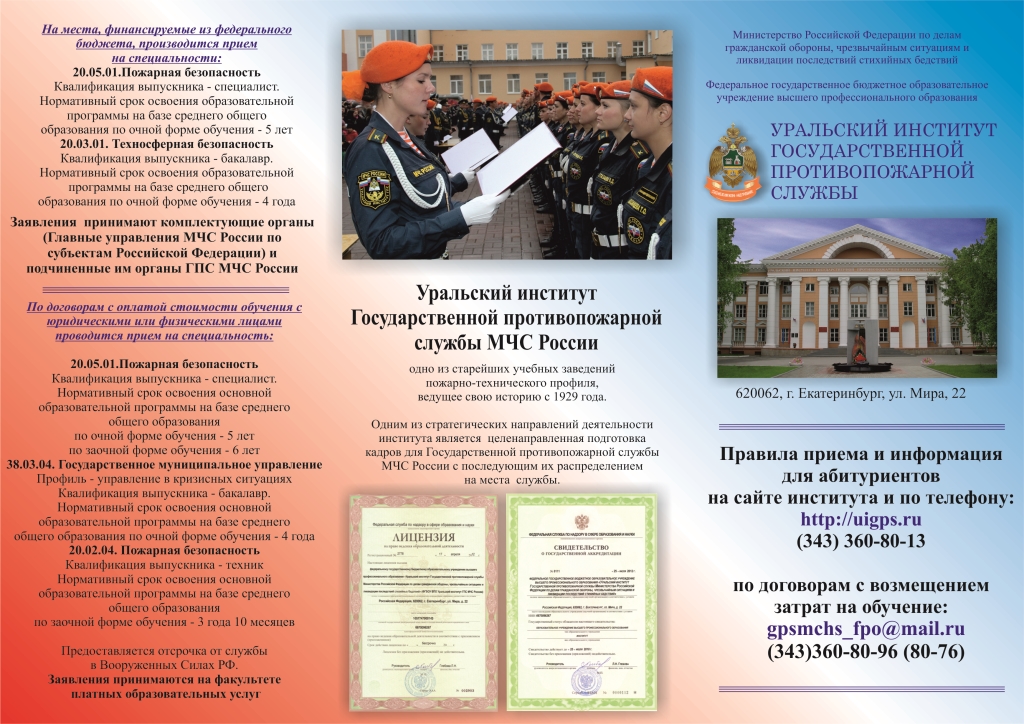 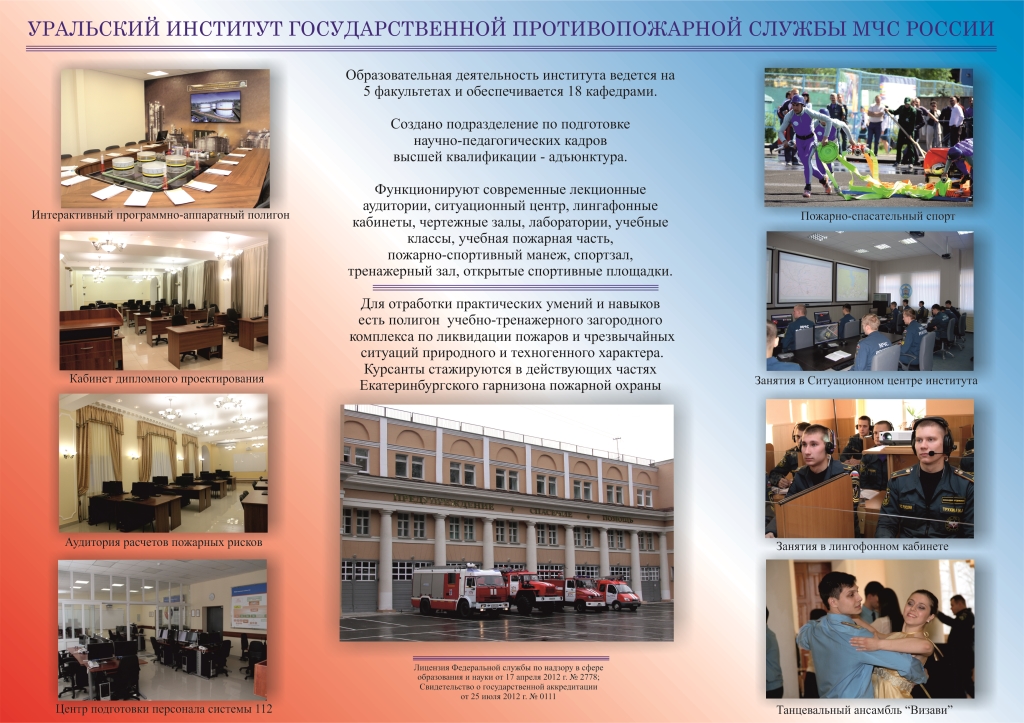 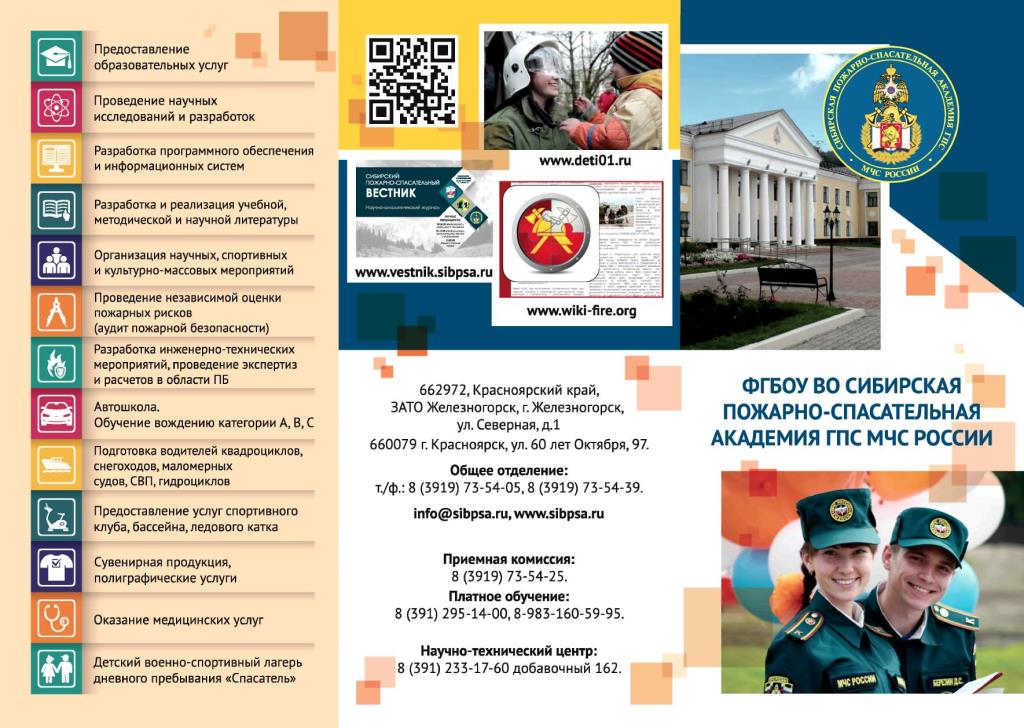 Направление подготовки20.05.0120.03.01(специальность) подготовкиПожарная безопасностьТехносфернаябезопасностьФорма обученияОчнаяОчнаяСрок обучения5 лет4 годаКвалификацияСпециалистБакалаврВступительные испытания на базе среднего общего образования:русский язык (ЕГЭ);математика (ЕГЭ, профильный уровень); физика (ЕГЭ).Дополнительные вступительные испытания:математика (письменно)физическая подготовка(сдача нормативов).на базе среднего общего образования:русский язык (ЕГЭ);математика (ЕГЭ, профильный уровень); физика (ЕГЭ).Дополнительные вступительные испытания:математика (письменно)физическая подготовка(сдача нормативов).Бег 100 мБег 100 мПодтягивание на перекладинеПодтягивание на перекладинеБег (кросс) 3000 мБег (кросс) 3000 мВремя (сек.)БаллыКоличествоБаллыВремя (мин.)Баллы14,81081012.4510Бег 100 мБег 100 мКомплексное силовоеКомплексное силовоеБег (кросс) 1000 мБег (кросс) 1000 мВремя (сек.)БаллыКоличествоБаллыВремя (мин.)Баллы17,51024105.0010